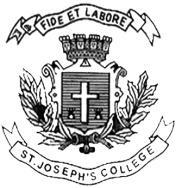 ST. JOSEPH’S COLLEGE (AUTONOMOUS), BENGALURU -27B.A. (HISTORY) – V SEMESTERSEMESTER EXAMINATION: OCTOBER 2023(Examination conducted in November/December 2023)HSVO 0123 : INTRODUCTION TO ARCHIVES AND MUSEUMS(For current batch students only) time: 2 hrs.							                                 Max. Marks: 60This question paper has 2 printed pages and 3 parts.SECTION -  A	Answer any 2 of the following    				        	 	   (2 x 10 = 20)1.    Discuss the significance of archives as a production house by looking at their functions. 2.     How do you think can we meet the long-term preservation goals for safekeeping permanently valuable records? 3.    Elaborate the etymology of the term ‘Museum’ and trace the transition in the meaning of the word by looking at the history of Museums.SECTION -  b	Answer any 4 of the following    					   	   (5 x 4 = 20)4.      Briefly discuss the uses of archives. 5.      Highlight any four non-paper records that contribute to our studies in an archives.   6.      Discuss the classification of museums based on the visitors they serve and  the way the              exhibit their collection. 7.      Elaborate the ethics of collection in a museum. 8.      Write a short note on the National archives in Delhi. 9.      What are the various methods of collection followed by a museum?  SECTION -  C 	Answer any 10 of the following questions 		            			    (2 x 10 = 20)10.  What are para museums? 11.  How is Theodore R. Schellenberg significant in the history of archives?12.	 What is the difference between Tala and Sritala?13.	 Highlight the cultural value of archives.14.	 Mention any four problems faced by private archives. 15.	 What are museums of national importance? Give two examples in Indian context.    16.	 How are photographs an important archival material?17.   Write a short note on religious archives. 18.   What is ‘metroon?’19.   Differentiate between art gallery and portrait gallery with examples. 20.   Explain the primary type of archives. 21.   What are the two popular types of transport museum?	*****************